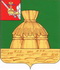 АДМИНИСТРАЦИЯ НИКОЛЬСКОГО МУНИЦИПАЛЬНОГО РАЙОНАПОСТАНОВЛЕНИЕ   .05.2018 года		                                                                                               № г. НикольскО внесении изменений в Административный регламент предоставления муниципальной услуги по выдаче разрешений на использование земель или земельного участка, находящихся в муниципальной собственности, либо государственная собственность на которые не разграничена (без предоставления земельных участков и установления сервитута), утвержденный постановлением администрации Никольского муниципального района от 12.12.2016 года  № 951В соответствии с Федеральным  законом  от 27 июля 2010 года № 210-ФЗ «Об организации  предоставления  государственных  и муниципальных  услуг», руководствуясь статьей 33 Устава  Никольского  муниципального  района, администрация Никольского муниципального районаПОСТАНОВЛЯЕТ:          1. Внести в Административный регламент предоставления муниципальной услуги по выдаче разрешений на использование земель или земельного участка, находящихся в муниципальной собственности, либо государственная собственность на которые не разграничена (без предоставления земельных участков и установления сервитута), утвержденный постановлением администрации Никольского муниципального района от 12.12.2016 года  № 951 (далее – административный регламент) следующие изменения:             1.1. Пункт 1.1. раздела 1 административного регламента дополнить новым абзацем следующего содержания:  «Действие настоящего административного регламента распространяется на земельные участки, находящиеся в муниципальной собственности, и земельные участки, государственная собственность на которые не разграничена (за исключением федеральной собственности и собственности субъектов Российской Федерации), расположенные на территории Никольского муниципального района, полномочия по распоряжению которыми в соответствии с федеральным законодательством возложены на органы местного самоуправления, и применяется для  размещении объектов, входящих в перечень видов объектов, размещение которых может осуществляться на землях или земельных участках, без предоставления земельных участков и установления сервитутов, утвержденный постановлением Правительства Российской Федерации от 3 декабря 2014 года N 1300 "Об утверждении перечня видов объектов, размещение которых может осуществляться на землях или земельных участках, находящихся в государственной или муниципальной собственности, без предоставления земельных участков и установления сервитутов" (далее - Перечень).».             1.2. Пункт 1.3. раздела 1 административного регламента изложить в новой редакции:«1.3. Место нахождения администрации Никольского муниципального района, её структурных подразделений (далее – Уполномоченный орган): Вологодская область, г. Никольск, ул. 25 Октября, д. 3.Почтовый адрес Уполномоченного органа: 161440, Вологодская область, г. Никольск, ул. 25 Октября, дом 3.График работы Уполномоченного органа:График приема документов: График личного приема руководителя Уполномоченного органа:Телефон для информирования по вопросам, связанным с предоставлением муниципальной услуги: 8(81754)2-13-13.Адрес официального сайта Уполномоченного органа в информационно-телекоммуникационной сети «Интернет» (далее – сайт в сети «Интернет»): www.nikolskreg.ru.Адрес федеральной государственной информационной системы «Единый портал государственных и муниципальных услуг (функций)» (далее также – Единый портал) в сети Интернет: www.gosuslugi.ru.»Адрес государственной информационной системы «Портал государственных и муниципальных услуг (функций) Вологодской области» (далее также – Региональный портал, Портал) в сети Интернет: https://gosuslugi35.ru.Сведения о месте нахождения многофункциональных центров предоставления государственных и муниципальных услуг (далее - МФЦ), контактных телефонах, адресах электронной почты, графике работы и адресах официальных сайтов в сети «Интернет» приводятся в приложении № 3 к настоящему административному регламенту.».1.3. Абзац третий подпункта 2.2.1. пункта 2.2. раздела 2 административного регламента изложить в новой редакции:«МФЦ по месту жительства заявителя - в части приема и (или) выдачи документов на предоставление муниципальной услуги (при условии заключения соглашений о взаимодействии с МФЦ).».1.4. Пункт 2.4. раздела 2 административного регламента изложить в новой редакции:«Срок предоставления муниципальной услуги составляет 30 календарных дней со дня поступления заявления в Уполномоченный орган.».1.5. Абзац шестой пункта 2.5. раздела 2 административного регламента изложить в новой редакции: «Федеральным законом от 13 июля 2015 года № 218-ФЗ «О государственной регистрации недвижимости;». 1.6. Заголовок пункта 2.6. раздела 2 административного регламента изложить в новой редакции:           «2.6. Исчерпывающий перечень документов, необходимых в соответствии с нормативными правовыми актами для предоставления муниципальной услуги и услуг, которые являются необходимыми и обязательными для предоставления муниципальной услуги, подлежащих представлению заявителем»1.7. Подпункт 2.6.2. пункта 2.6. раздела 2 административного регламента дополнить абзацем следующего содержания:«Проектная документация, подтверждающая возможность размещения объектов: а)  подземные линейные сооружения, а также их наземные части и сооружения, технологически необходимые для их использования, для размещения которых не требуется разрешения на строительство;б) водопроводы и водоводы всех видов, для размещения которых не требуется разрешения на строительство;в)  линейные сооружения канализации (в том числе ливневой) и водоотведения, для размещения которых не требуется разрешения на строительство.г) проезды, в том числе вдольтрассовые, и подъездные дороги, для размещения которых не требуется разрешения на строительство;д) линии электропередачи классом напряжения до 35 кВ, а также связанные с ними трансформаторные подстанции, распределительные пункты и иное предназначенное для осуществления передачи электрической энергии оборудование, для размещения которых не требуется разрешения на строительство;е)  нефтепроводы и нефтепродуктопроводы диаметром DN 300 и менее, газопроводы и иные трубопроводы давлением до 1,2 Мпа, для размещения которых не требуется разрешения на строительство;ж) Тепловые сети всех видов, включая сети горячего водоснабжения, для размещения которых не требуется разрешения на строительство;з) линии связи, линейно-кабельные сооружения связи и иные сооружения связи, для размещения которых не требуется разрешения на строительство;и) проезды, в том числе вдольтрассовые, и подъездные дороги, для размещения которых не требуется разрешения на строительство.».1.8. Абзац первый подпункта 2.6.3. пункта 2.6. раздела 2 административного регламента изложить в новой редакции:«Заявление  на предоставление муниципальной услуги и прилагаемые документы представляются заявителем в Уполномоченный орган (МФЦ) на бумажном носителе непосредственно или направляются заказным почтовым отправлением с уведомлением о вручении и описью вложения.».1.9. Подпункт 2.6.3. пункта 2.6. раздела 2 административного регламента дополнить абзацем следующего содержания:«Заявитель вправе направить заявление и прилагаемые документы в форме электронных документов с использованием государственной информационной системы «Портал государственных и муниципальных услуг (функций) Вологодской области» либо путем направления электронного документа на официальную электронную почту Уполномоченного органа.».1.10. Подпункты 2.6.8-2.6.10 пункта 2.6. раздела  2  административного регламента исключить.   1.11. Дополнить раздел 2 административного регламента пунктом 2.6.(1) следующего содержания:«2.6.(1.) Исчерпывающий перечень документов, необходимых в соответствии с нормативными правовыми актами для предоставления муниципальной услуги и услуг, которые являются необходимыми и обязательными для предоставления муниципальной услуги, которые находятся в распоряжении государственных органов, органов местного самоуправления и иных организаций и которые заявитель вправе представить 2.6.(1).1. Заявители вправе представить в Уполномоченный орган следующие документы:2.6.(1).1.1. выписку из ЕГРН об основных характеристиках и зарегистрированных правах о правах на земельный участок (земельные участки), в котором предполагается размещение объекта;2.6.(1).1.2. выписку из Единого государственного реестра юридических лиц о юридическом лице, являющемся заявителем, либо выписка из Единого государственного реестра индивидуальных предпринимателей об индивидуальном предпринимателе, являющемся заявителем.2.6.(1).2. Документы, указанные в пункте 2.6.(1).1. настоящего административного регламента, не могут быть затребованы у заявителя, ходатайствующего о заключении соглашения об установлении сервитута в отношении земельного участка, находящегося в муниципальной собственности либо государственная собственность на которые не разграничена, при этом заявитель вправе их представить вместе с заявлением.2.6.(1).3. Документы, указанные в пункте 2.6.(1).1. настоящего административного регламента (их копии, сведения, содержащиеся в них), запрашиваются в государственных органах, и (или) подведомственных государственным органам организациям, в распоряжении которых находятся указанные документы, и не могут быть затребованы у заявителя, при этом заявитель вправе их представить самостоятельно.2.6.(1).4. Запрещено требовать от заявителя:представления документов и информации или осуществления действий, представление или осуществление которых не предусмотрено нормативными правовыми актами, регулирующими отношения, возникающие в связи с предоставлением муниципальной услуги;представления документов и информации, которые находятся в распоряжении органов, предоставляющих государственную услугу, иных государственных органов, органов местного самоуправления и организаций, в соответствии с нормативными правовыми актами Российской Федерации, нормативными правовыми актами субъектов Российской Федерации и муниципальными правовыми актами.».1.12. Пункт 2.8. раздела 2 административного регламента изложить в новой редакции: «2.8. Исчерпывающий перечень оснований для приостановления или  отказа в предоставлении муниципальной услуги2.8.1. Оснований для приостановления предоставления муниципальной услуги, не имеется.2.8.2. Основаниями для возврата заявления и документов, приложенных к заявлению, являются:1) заявление и прилагаемые к нему документы поданы с нарушением требований, установленных п.п. 2.6.1-2.5.(1).3 настоящего административного регламента, и (или) документы, прилагаемые к заявлению, содержат недостоверные сведения;2) заявление, направленное в Уполномоченный орган посредством почтового отправления, на Портале, направленное в Уполномоченный орган, МФЦ, имеет подчистки, приписки, исправления, не позволяющие однозначно истолковать его содержание, невозможность прочтения текста такого заявления;3) отсутствие у органа местного самоуправления полномочий по выдаче разрешения на использование земель или земельного участка, находящихся в муниципальной собственности, либо государственная собственность на которые не разграничена (без предоставления земельных участков и установления сервитута). 	2.8.3. Основаниями для отказа в предоставлении муниципальной услуги являются:1) в заявлении указаны объекты, не отнесенные к видам объектов, установленных перечнем видов объектов, размещение которых может осуществляться на землях или земельных участках, находящихся в государственной или муниципальной собственности, без предоставления земельных участков и установления сервитутов2)  земельный участок, на котором предполагается размещение объектов, не свободен от прав третьих лиц (предоставлен физическому или юридическому лицу; утверждены схема земельного участка или проект межевания территории; объявлен аукцион или принято решение о предварительном согласовании предоставления данного земельного участка).       3)  наличие определения арбитражного суда, суда общей юрисдикции об обеспечении иска, которым наложены обеспечительные меры в виде запрета на совершение определенных действий, касающихся предмета спора, связанных с предоставляемой муниципальной услугой;Решение об отказе должно быть обоснованным и содержать все основания отказа.».1.13.  Дополнить раздел 2 административного регламента пунктом 2.8.(1) следующего содержания:«2.8.(1). Перечень услуг, которые являются необходимыми и обязательными для предоставления муниципальной услуги, в том числе сведения о документе (документах), выдаваемом (выдаваемых) организациями, участвующими в предоставлении муниципальной услуги        Услуг, которые являются необходимыми и обязательными для предоставления муниципальной услуги, не имеется.».           1.14. Заголовок пункта 2.11. раздела 2 административного регламента дополнить словами следующего содержания: «,в том числе в электронной форме».          1.15. Заголовок пункта 2.12. раздела 2 административного регламента изложить в новой редакции:          «2.12. Требования к помещениям, в которых предоставляется муниципальная услуга, к месту ожидания и приема заявителей, размещению и оформлению визуальной, текстовой и мультимедийной информации о порядке предоставления таких услуг, в том числе к обеспечению доступности для лиц с ограниченными возможностями здоровья указанных объектов».          1.16. Подпункт 2.12.5. раздела 2 административного регламента изложить в новой редакции:         «2.12.5. Вход в здание оборудуется в соответствии с требованиями, обеспечивающими беспрепятственный доступ лиц с ограниченными возможностями здоровья (пандусы, поручни, другие специальные приспособления).На автомобильных стоянках у зданий, в которых исполняется муниципальная услуга, предусматриваются места для парковки автомобилей инвалидов.Обеспечивается соответствие помещений, в которых предоставляется муниципальная услуга, иным требованиям доступности для инвалидов в соответствии с законодательством Российской Федерации о социальной защите инвалидов.».1.17. Пункт 5.3 раздела 5 административного регламента дополнить абзацем следующего содержания:       «Специалист Уполномоченного органа  ответственный за прием и регистрацию входящей документации (далее – специалист, ответственный за прием и регистрацию входящей документации) регистрирует жалобу  в день ее поступления в Журнале регистрации.       При поступлении  жалобы в электронном виде она регистрируется информационной системой. Датой приема указанной жалобы будет является дата ее регистрации в информационной системе.»1.18. Раздел 5 административного регламента дополнить пунктом 5.13. следующего содержания: «5.13. В случае установления в ходе или по результатам рассмотрения  жалобы признаков состава административного правонарушения или преступления должностное лицо, наделенное полномочиями по рассмотрению жалоб незамедлительно направляет имеющиеся материалы в органы прокуратуры.».2. Настоящее постановление вступает в силу после официального опубликования в газете «Авангард» и подлежит размещению на официальном сайте администрации Никольского муниципального района в информационно-телекоммуникационной сети «Интернет».Руководитель администрацииНикольского муниципального  района                                                    А.Н. Баданина Понедельникс 08.00 час. до 17.30 часов,перерыв на обед: с 12:30 до 14:00Вторникс 08.00 час. до 17.30 часов,перерыв на обед: с 12:30 до 14:00Средас 08.00 час. до 17.30 часов,перерыв на обед: с 12:30 до 14:00Четвергс 08.00 час. до 17.30 часов,перерыв на обед: с 12:30 до 14:00Пятницас 08.00 час. до 17.30 часов,перерыв на обед: с 12:30 до 14:00СубботаВыходнойВоскресеньеВыходнойПредпраздничные днис 08.00 до 16.30 часов,перерыв на обед: с 12:30 до 14:00Понедельникс 08.00 час. до 17.30 часов,перерыв на обед: с 12:30 до 14:00Вторникс 08.00 час. до 17.30 часов,перерыв на обед: с 12:30 до 14:00Средас 08.00 час. до 17.30 часов,перерыв на обед: с 12:30 до 14:00Четвергс 08.00 час. до 17.30 часов,перерыв на обед: с 12:30 до 14:00Пятницас 08.00 час. до 17.30 часов,перерыв на обед: с 12:30 до 14:00СубботаВыходнойВоскресеньеВыходнойПредпраздничные днис 08.00 до 16.30 часов,перерыв на обед: с 12:30 до 14:00Вторник (еженедельно) С 14.00 час. До 17.00 часов  3-я среда месяцас 17.30 час. до 19.30 часов,